В «Артеке» стартует седьмая смена «Артек – восьмое чудо света»09 июня 2021 годаВ Международном детском центре «Артек» стартует седьмая смена «Артек – восьмое чудо света». Участниками смены, которая пройдет с 9 по 30 июня 2021 года, станут 2516 детей из всех 85 российских регионов. Одно из ключевых событий смены – День рождения самого «Артека», которому 16 июня исполнится 96 лет.Задача смены – приобщить школьников к истории, культуре и традициям «Артека». Школьники узнают, как история России отражается в истории главного детского центра страны. «Артек» - историко-культурный феномен. Его развитие неразрывно связано с историей России, с судьбами выдающихся деятелей искусства, науки и культуры. Каждая историческая эпоха нашла отражение в жизни «Артека», оставила свой след в его традициях, архитектуре. Мы рады поделиться этим с детьми, приезжающими отдыхать в лагерь. Школьников ждут яркие дни, наполненные приключениями, общением с друзьями и интересными людьми. Мы уверены, что ребята увезут домой не только новые знания и навыки, но и станут приверженцами артековских традиций, дружбы, взаимовыручки, патриотизма», – говорит директор МДЦ «Артек» Константин Федоренко.В качестве почетных гостей на события 7-й смены приглашены: Дмитрий Бикбаев, российский актер театра и кино, режиссер, певец; Олеся Железняк, российская актриса театра, кино и дубляжа, телеведущая; Михаил Галустян, российский шоумен, юморист, комедийный актёр театра, кино, телевидения и дубляжа, певец, сценарист и продюсер; Армен Ананикян, российский кинопродюсер кинокомпании Fresh-Film; Владимир Сальников, президент Всероссийской федерации плавания; Дмитрий Хаустов, российский телеведущий; Денис Майданов, российский певец и композитор; Виктор Мачехин, глава Налоговой практики Линклейтерз, Москва; Виктор Савиных, дважды герой СССР, лётчик-космонавт.12 июня «Артек» отметит День России. В этот день в 1990 году была принята «Декларация о суверенитете России», а в 1992 году утверждена официальная дата праздника. Артековцы водрузят флаг России на скалах Адалары и на горе Аю-Даг. В этот же день состоится большой пленэр «Крым. «Артек». Россия». Во время занятий на открытом воздухе ребята познакомятся с особенностями создания пейзажа, научатся различным техническим приемам в живописи. Центральным событием смены станет главный праздник – День рождения «Артека», который отмечается 16 июня. В этот день в Международном детском центре будет работать город мастеров «С днем рождения, «Артек!»», пройдут встречи артековцев разных поколений «В гостях у «Артека»», а также состоится праздничная программа «Артек» – восьмое чудо света» с премьерным показом художественного фильма «Артек». Большое путешествие». Съёмки фильма проходили на территории Международного детского центра. Сюжет фильма объединяет настоящее и прошлое, это первая кинокартина, в которой зрители увидят «Артек» после реконструкции 2015 года. Более 1500 артековцев и ребята Большой Ялты принимали участие в массовых сценах вместе с Михаилом Галустяном, Яном Цапником и другими актерами.22 июня – День памяти и скорби, 80 лет со дня начала Великой Отечественной войны и начала обороны Брестской крепости, – одна из самых печальных дат в истории России. В этот день артековцы примут участие в акции «Мирный рассвет», возложат цветы к памятникам на территории Международного детского центра. В «Артеке» состоится военно-спортивное многоборье «Зарница – 2021», а также реквием «Никто не забыт, ничто не забыто!».23 июня «Артек» отметит Международный Олимпийский день. Этот праздник был учрежден Международным олимпийским комитетом в 1948 году с целью популяризации спорта, вовлечения в спортивное движение людей всех возрастов. В «Артеке» пройдет День спорта «На один шаг ближе к Олимпу», соревнования по артболу на кубок З. П. Соловьева и состязания по плаванию.24 июня артековцы отпразднуют 350-летие со дня рождения российского императора Петра I, которое отметят морским состязанием «На парусах против ветра!».29 июня, в день 49-летия со дня рождения Саманты Смит, посла мира, побывавшей в «Артеке» летом 1983 года, участников смены ждет просмотр кинохроники об американской школьнице, дискуссия, а также интеллектуальная игра «Символ времени», посвященная Саманте Смит.Справочно: ФГБОУ «МДЦ «Артек» был основан в 1925 году и сегодня является крупнейшим детским центром мира. Международному детскому центру «Артек» присвоен статус международной площадки по созданию, апробации и внедрению инновационных форм общего и дополнительного образования, а также оздоровления и отдыха.С 2017 года путевки в Международный детский центр «Артек» распространяются в качестве поощрения за достижения активных детей посредством АИС «Путевка» на основе электронного портфолио. За 2017 – 2021 гг. в системе зарегистрировано почти 480 тысяч детей со всей России.В 2021 году МДЦ «Артек» готов принять 32 000 детей в рамках 15 смен. В «Артеке» созданы все условия эпидемиологической безопасности. Контакты для СМИКонтакты для СМИОфициальные ресурсы МДЦ «Артек»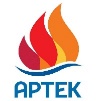 В Москве: +7 926 286 6889 y.kuplinov@agt-agency.ru В Крыму: +7 978 734 0444 press@artek.orgОФИЦИАЛЬНЫЙ САЙТ АРТЕКАФОТОБАНК АРТЕКАYOUTUBEINSTAGRAMVKFACEBOOK